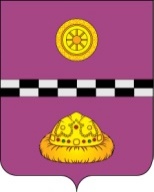 РЕШЕНИЕКЫВКÖРТÖДот 31.01.2023 г. № 297 г. Емва, Республика КомиВ соответствии со ст. 28 Федерального закона от 06.10.2003 №131-ФЗ «Об общих принципах организации местного самоуправления в Российской Федерации», Совет муниципального района «Княжпогостский»РЕШИЛ:Внести в приложение к решению Совета муниципального района «Княжпогостский» от 27.12.2005 № 207 «Об утверждении положения о порядке организации и проведения публичных слушаний на территории муниципального района «Княжпогостский» следующие изменения:В пункте 5 подпункт 5.7 (Протокол публичных слушаний и итоговый документ подписывается председателем и секретарем публичных слушаний) считать подпунктом 5.8;Пункт 5 дополнить подпунктом 5.9 и изложить в следующей редакции: Для размещения материалов и информации, обеспечения возможности представления жителями муниципального образования своих замечаний и предложений по проекту муниципального правового акта, а также для участия жителей муниципального образования в публичных слушаниях с соблюдением требований об обязательном использовании для таких целей официального сайта может использоваться федеральная государственная информационная система «Единый портал государственных и муниципальных услуг (функций)».2. Настоящее решение вступает в силу со дня опубликования.Глава МР «Княжпогостский»-руководитель администрации                                                              А.Л. НемчиновПредседатель Совета района                                                                   Ю.В. ГановаО внесении изменений в решение Совета муниципального района «Княжпогостский» от 27 декабря 2005 № 207 «Об утверждении положения о порядке организации и проведения публичных слушаний на территории муниципального района «Княжпогостский»